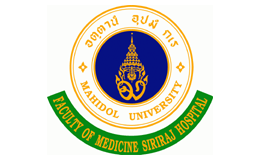 Scholarship Application Form for Siriraj Graduate Student ExchangeApplication Checklist Application Form		 Accepted Letter from Foreign University Recommendation Form		 Transcript	 Copy of English Proficiency Test Score		 Copy of Passport (If Applicable) Abstract of research project (Make as attachments, not exceed than 1 page with A4 size)  Letter of Motivation (Make as attachments, not exceed than 1 page with A4 size) Others…………………………………………I wish to apply Siriraj Graduate Student Exchange Scholarship for:APPLICANT INFORMATION                                                                                                                                      Name English Proficiency Test Score  MU-TEST................ 	         IELTS................      	 TOEFL Paper Based ………….  Computer Based ………….  Internet Based ………….  ITP…………. Educational Background                                                                                                     Trainings & Works: Begin with the most recent, if applicable.Awards & Achievements: if applicable.RESEARCH OR STUDY-PROJECT ABROADAbstract of research project (Make as attachments, not exceed than 1 page with A4 size) and must have following topics as below;1. Statement of the problems				3. Research Methods2. Objective						4. Benefits from this projectCONTACT ABROADDECLARATIONI declare that to the best of my knowledge, the information I have supplied in this application and the documentation supporting it are correct and complete. I acknowledge that the provision of incorrect information or documentation relating to my application may result in cancellation of any offer of enrollment by Faculty of Medicine Siriraj Hospital, Mahidol University.																	Consideration PeriodDepart Date  August1 October – 31 December  November1 January – 31 March  February1 April – 30 June  May1 July – 30 SeptemberForeign University/InstitutionCountryContinent ASEAN       Asia (Except ASEAN)      Australia    Europe Central/South America    Eastern North America       Western North America ASEAN       Asia (Except ASEAN)      Australia    Europe Central/South America    Eastern North America       Western North America ASEAN       Asia (Except ASEAN)      Australia    Europe Central/South America    Eastern North America       Western North America          (Family name)          (Family name)          (Family name)               (First name)               (First name)               (First name)               (First name)               (First name)               (First name)               (First name)                      (Middle name)                      (Middle name)                      (Middle name)                      (Middle name)                      (Middle name)                      (Middle name)                      (Middle name)                      (Middle name)                      (Middle name)                      (Middle name)                      (Middle name)                      (Middle name)                      (Middle name)Title:  Title:   Mr. Mr. Mr. Mr. Mrs. Mrs. Mrs.    Miss    Miss    Miss    Miss    Miss    Miss    MissGender:                                Gender:                                Gender:                                 Male Male Male Male Male Female Female FemaleMarital Status: Marital Status: Marital Status:  Single Single Single Single Single Married Married Married Divorce Divorce Divorce Divorce Divorce Divorce Widowed Widowed WidowedDate of Birth:Date:                       Date:                       Month:                                Month:                                Month:                                Month:                                Month:                                Month:                                Month:                                Month:                                Month:                                Year:                              Year:                              Year:                              Year:                              Year:                              Year:                              Year:                              Nationality:                                  Nationality:                                  Nationality:                                  Nationality:                                  Nationality:                                  Passport No:                                 Passport No:                                 Passport No:                                 Passport No:                                 Passport No:                                 Passport No:                                 Passport No:                                 Passport No:                                 Passport No:                                 Passport No:                                 Passport No:                                 Passport No:                                 Passport No:                                 Expiry Date :Expiry Date :Expiry Date :Expiry Date :Expiry Date :Expiry Date :Email:Email:Email:Email:Email:Email:Email:Email:Email:Email:Email:Email:Email:Email:Skype ID:Skype ID:Skype ID:Skype ID:Skype ID:Skype ID:Skype ID:Skype ID:Skype ID:Skype ID:Address in Home Country:   Address:                                                                                                                                   Address in Home Country:   Address:                                                                                                                                   Address in Home Country:   Address:                                                                                                                                   City/Town:                                                                                            Country:                                                                      Postcode:                                                Phone:                                                               Mobile:                                                                     Fax:Educational levelName and address of  InstitutionYear andMonth ofEntrance andCompletionDiploma orDegree awarded/ Major subject
Undergraduate LevelName :                                                                Location:                                                                From                                 To                                 Graduate LevelName:                                                                 Location:                                                                 From                                 To                                 Name:                                                                 Location:                                                                 From                                 To                                 Trainings & WorksPeriod Responsibility From                                 To                                 From                                 To                                 Title of research projectScheduled duration/monthsFromToName of contact person(in Faculty/University that you applied )UniversityDepartmentAddressPhoneE-mailApplicant’s signature:                                                                                                                                  Applicant’s signature:                                                                                                                                  ( _______________________________________ )     Applicant’s name (in Roman block capitals)Date of application: __________________